Phil and Fred Visit SophieWord ListGame: Click on the following link to see a set ofQuizlet – flashcards from Word listFor a printed game, print the cards below. (Flashcards: fold word & picture back-to-back, laminate.  Concentration: cut word and picture cards individually and match word to picture)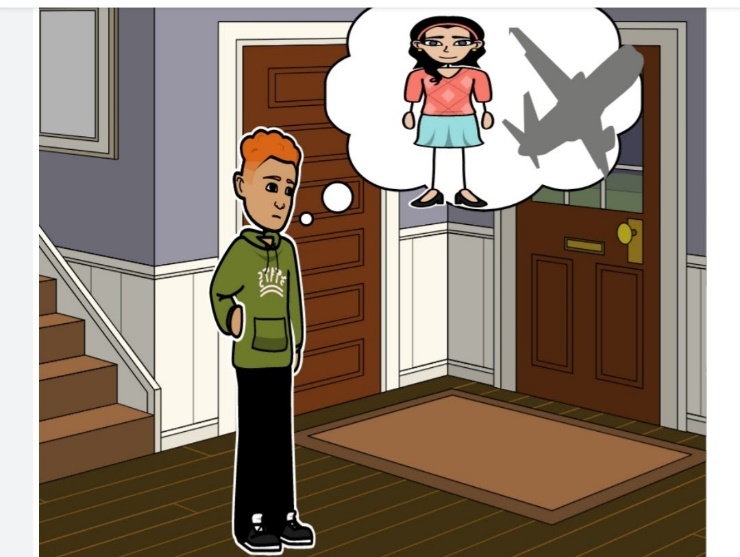 Phil wants to visit his friend Sophie. Sophie lives in France. However, Phil has a problem. He has a phobia of flying.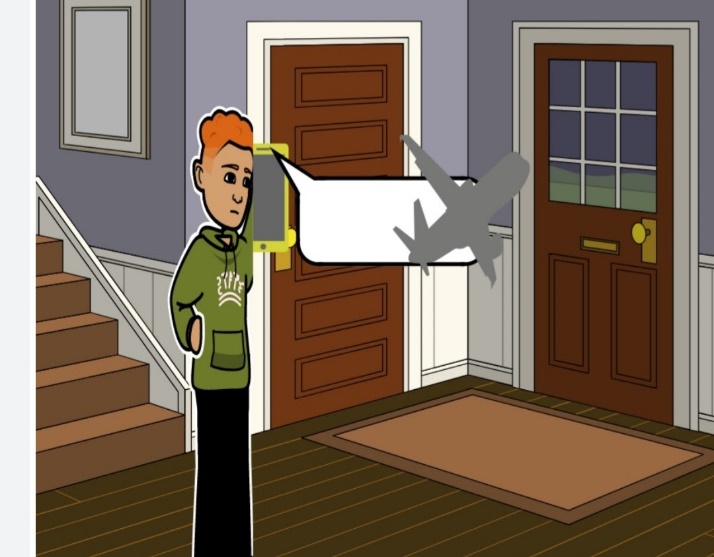 Phil phones Sophie. He tells Sophie how he feels. He tells her that he wants to visit her in France but that he has a phobia of flying.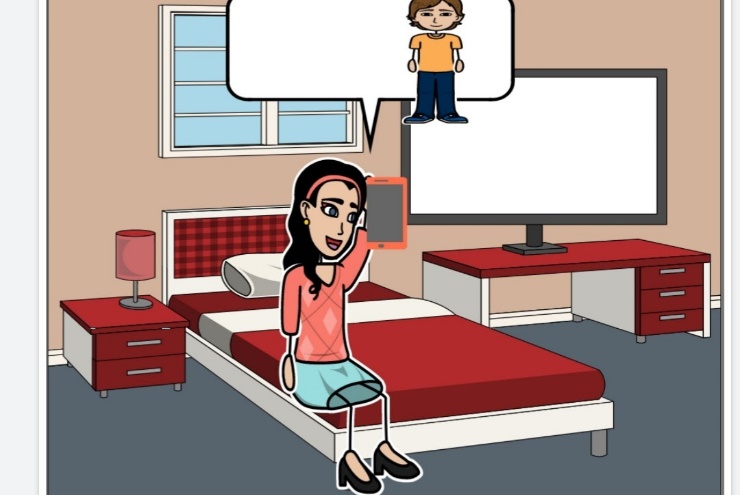 Sophie tells Phil to fly to France with his nephew Fred.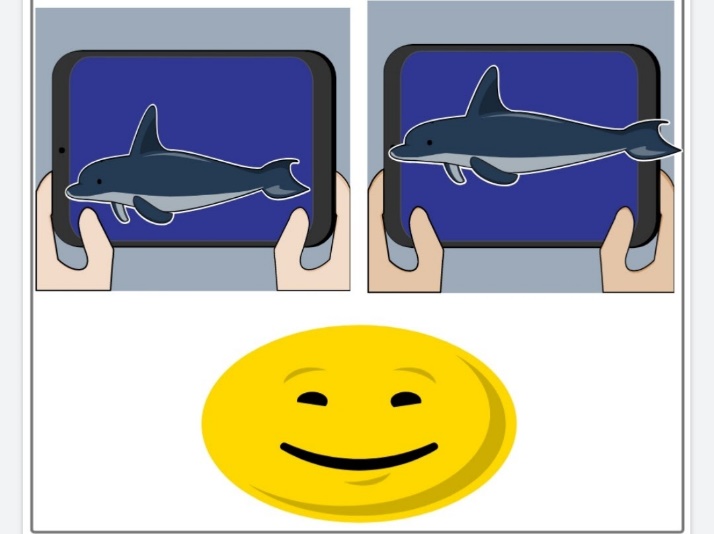 On the plane, Phil and Fred watch a film about dolphins. Phil forgets about his phobia of flying. Phil feels fine.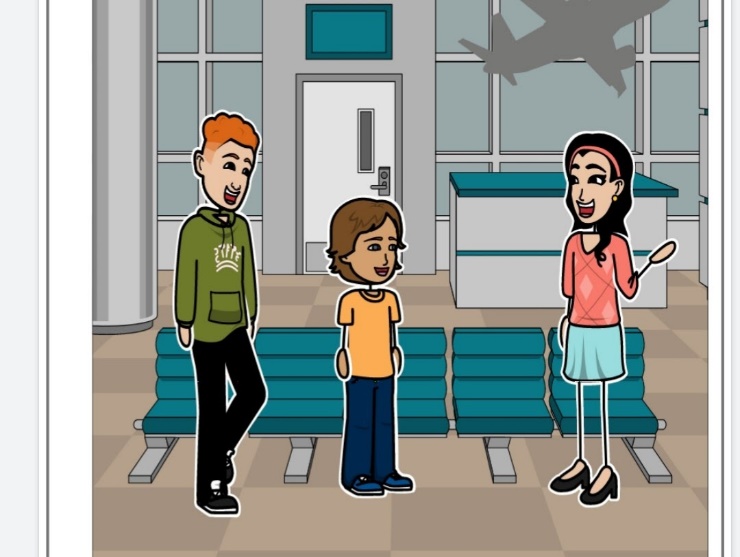 The plane lands in France. Sophie meets Phil and Fred after their flight. Sophie is pleased to see them.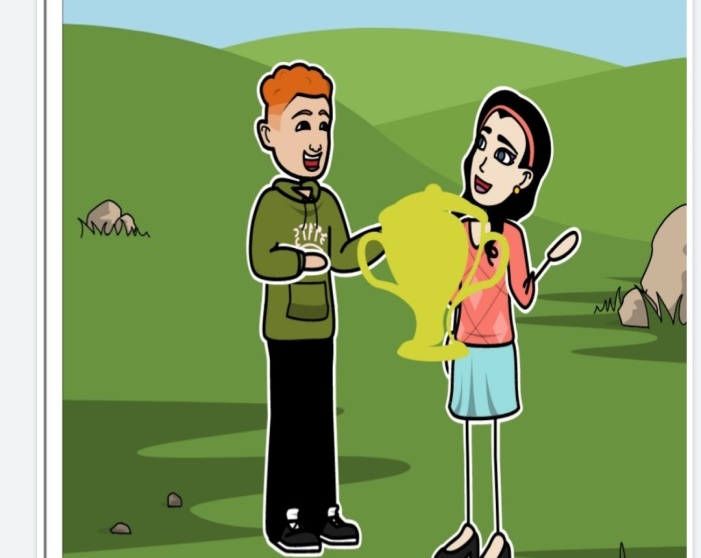 Finally, Sophie gives Phil a fancy trophy. Phil has defeated his phobia of flying. Phil feels fantastic.1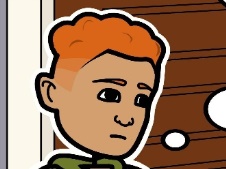 Phil2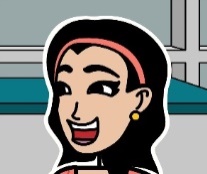 Sophie3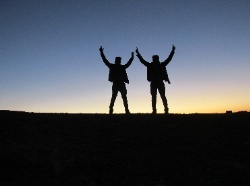 friend4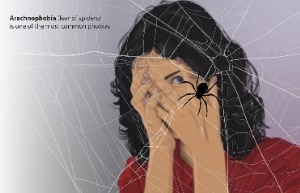 phobia5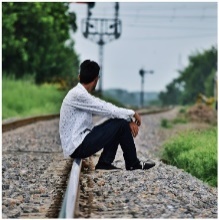 feels6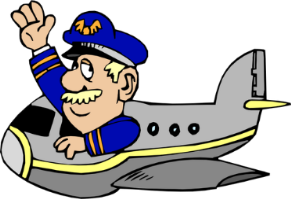 to fly7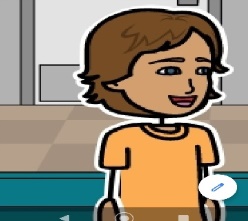 nephew8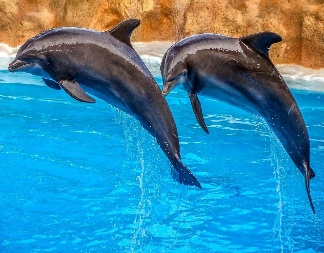 dolphins9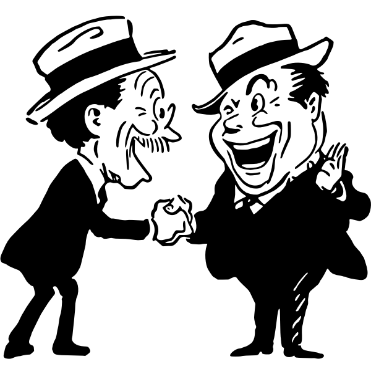 pleased10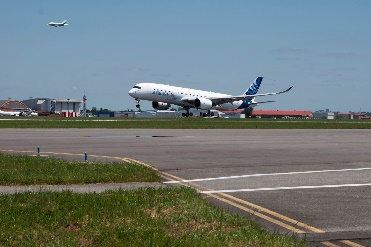 flight11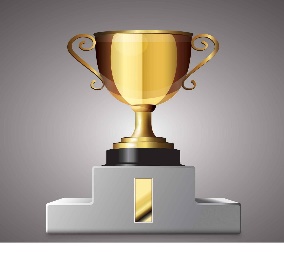 trophy12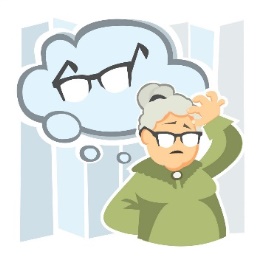 forgetsfriend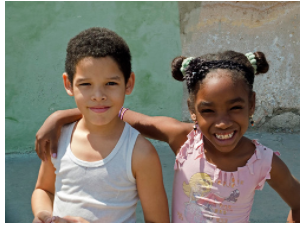 phobia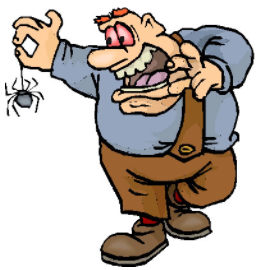 feels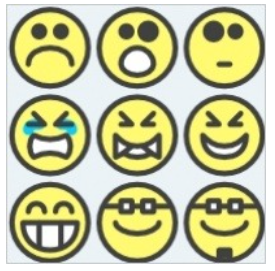 to fly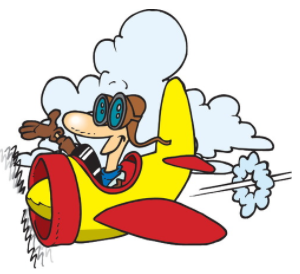 nephew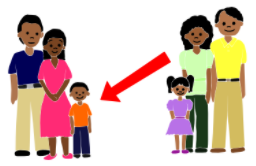 dolphin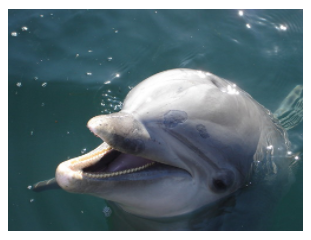 pleased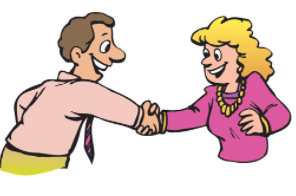 flight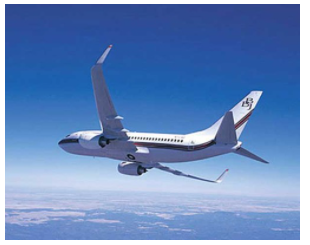 trophy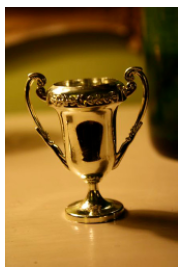 forgets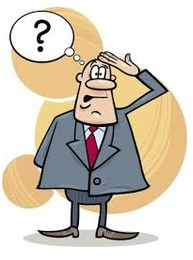 